Holding Space Resources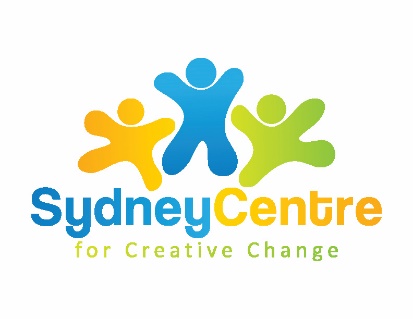 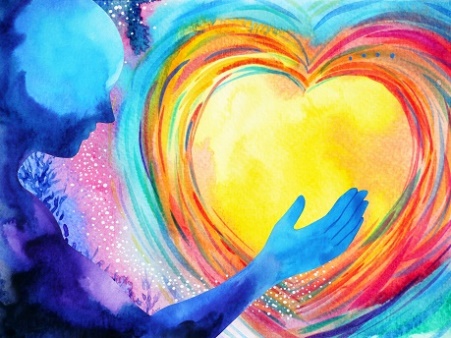 Free Meditation/ Mindfulness Activities and AppsFree app, daily mindfulness practices https://www.smilingmind.com.au/smiling-mind-appSmiling Mind - Smiling Mind is a unique tool developed by psychologists and educators free app, mindfulness, meditation, yoga exercises https://www.stopbreathethink.com/check in with how your feeling, meditation and breathing exercisesfree meditation classes – live and recordedhttps://www.freemeditation.com.au/Thoughtless awareness, also known as mental silence, is the basis of good health and wellbeing. Sahaja Yoga meditation provides this experience.Headspace – guided 10 minute meditation https://www.headspace.com/meditation/10-minute-meditationHeadspace provides guided meditations, animations, articles and videos, all in distinct style.Free meditation podcast – dailyhttps://podcasts.apple.com/nz/podcast/daily-meditation-podcast/id892107837Mary Meckley takes you on a weekly journey to manage your emotions. New themes each week based on an emotion with different daily meditation techniques to manage stress triggers.Free meditation course for beginners https://phuket-meditation.com/free-online-meditation-course/Dharana Phuket meditation Centre – Buddhist traditionCourse on Jewish meditation and mindfulness – series https://www.chabad.org/library/article_cdo/aid/1442811/jewish/On-Mindfulness-and-Jewish-Meditation-Part-I.htmworld community of Christian meditationhttps://www.wccm.orgThe World Community teaches the Christian tradition of meditation. Explore the rich context of a simple practical wisdom that brings the truths of faith alive in our own experience.Free Meditation/ Mindfulness Articles and Tip Sheets9 simple ways to calm yourselfhttps://www.psychologytoday.com/au/blog/the-mindful-self-express/201506/9-ways-calm-your-anxious-mind14 instant ways to calm yourselfhttps://www.everydayhealth.com/columns/therese-borchard-sanity-break/10-quick-ways-to-calm-down/22 mindfulness activities – positive psychologyhttps://positivepsychology.com/mindfulness-exercises-techniques-activities/Article – should you meditate?https://www.psychologytoday.com/au/blog/the-social-brain/201904/should-you-meditateArticle – benefits of Mindfulness https://www.helpguide.org/harvard/benefits-of-mindfulness.htm?pdf=14945Free Meditation/ Mindfulness Art and Craft ActivitiesMindfulness colouring in sheetshttps://www.betweensessions.com/wp-content/uploads/2014/02/mindfulness-coloring-book-4_25-16.pdfMindfulness colouring in sheetshttps://www.actbelongcommit.org.au/assets/resources/targeted/mental-health-recovery/2.-mindful-colouring-in.pdfArticle – origami and mindfulness https://www.psychologytoday.com/au/blog/urban-survival/201609/5-ways-origami-boosts-mindfulnessOrigami activity guides – pdf linkshttps://www.origami-fun.com/printable-origami.htmlbreathing exercises10 breathing exerciseshttps://www.healthline.com/health/breathing-exercise#alternate-nostril-breathingMindful breathing – 5-minute tutorial https://www.mindful.org/a-five-minute-breathing-meditation/Headspace – tips, 1-minute breathing exercise https://www.headspace.com/meditation/breathing-exercisesHeadspace tries to improve the health and happiness and has millions of users in more than 190 countriesFree app – Reach Out Breathe - APPLEhttps://au.reachout.com/tools-and-apps/reachout-breatheonly available on appleMeditation exercises for kids https://www.stopbreathethink.com/kids/ from Stop Breathe Think 12-minute breathing meditation – youtubehttps://www.youtube.com/watch?v=zPgwQFU1Cwc